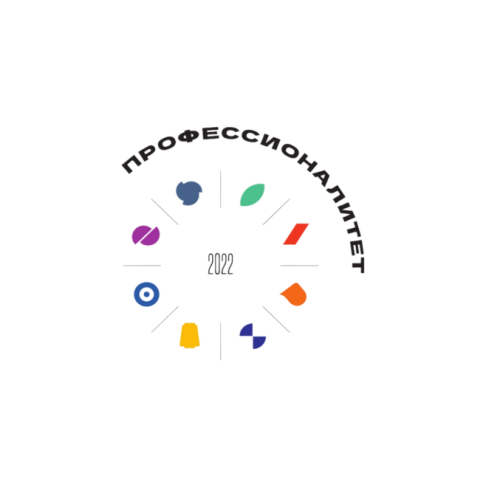 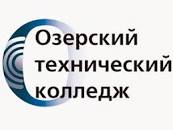 Уважаемые родители!Важная информация для всех, кто ещё определяется с профессией и выбором образовательного учреждения для поступления.С 2022 года в 42 регионах Российской Федерации дан старт Федеральному проекту «Профессионалитет».Профессионалитет – это образовательная программа в колледжах, которая позволит Вашему ребенку стать квалифицированным специалистом на ведущем предприятии вашего региона.Плюсы поступления на программы «Профессионалитет»:Образовательные программы, разработанные совместно с представителями работодателей, сокращение сроков обучения, дуальная модель обучения (упор на практические занятия);Обучение и подготовка специалистов будет осуществляться с участием отраслевых предприятий, под чутким руководством опытных наставников;Работодатель получает профессионала под запросы производства: прямая профессиональная траектория по трудоустройству, возможность заключения целевых договоров между обучающимся и предприятием – работодателем, следовательно, повышение процента трудоустройства выпускников, обновление  мастерских и лабораторий;Обучение студентов будет осуществляться в современных учебно-производственных комплексах на высокотехнологичном оборудовании, с использованием самых передовых технологий и методов обучения.В 2023-2024уч. году ведется набор на следующие программы, вошедшие в ФП «Профессионалитет»:Сварочное производствоТехнология аналитического контроля химических соединенийМастер общестроительных работМастер отделочных строительных и декоративных работОператор станков с программным управлениемМастер столярно-плотничных, паркетных и стекольных работ.Старт приёмной кампании в колледж начинается с 20 июня. Приемная комиссия Озерского технического колледжа:456787, Челябинская область, город Озерск, ул. Цветочная, д.12, каб.110Телефон:   8 (35130)7-16-69,e-mail: priemoztk@mail.ruсайт для подачи заявления: http://www.oztk.chelb.ru/abiturientam.htmlДополнительную информацию о проекте можно посмотреть на официальном сайте: япроф.рф.